8 классЗадача 8.1.	Плотность дерева.Мерный сосуд был частично заполнен водои (рис. 8.1a). В него на ниточке опустили деревян- ныи кубик, не касаясь им дна и стенок сосуда. Часть воды при этом вылилась. После того как кубик вынули, в мерном сосуде остался новый объём воды (рис. 8.16). Чему равна минимально возможная плотность дерева, из которого сделан кубик, если его объём равен 50 см’? Плот- ность воды равна 1000 кг/м'.60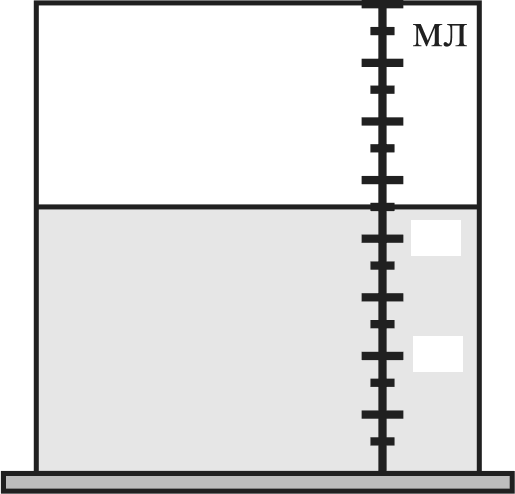 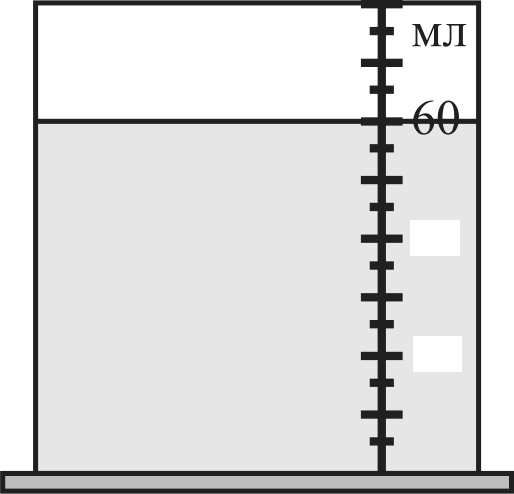 40	4020	20б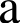 Рис. 8.1.Ответ: 700 кг/м'.Решение: Как следует из рисунков, приведенных в условии, погруженыи в воду кубик вы- тесняет U,	= 35 см'. В предельном случае, когда ру — минимально возможная плотность ку- бика, полученный объем является максимальным объемом погруженной части. Так как U, меньше, чем объем кубика U = 50 см', кубик плавает в воде. Из условия плавания кубика получаем = 0,7	ру = 700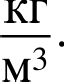 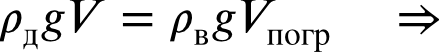 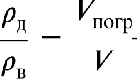 Критерии:Наиден объём погруженной части кубика  . . . .  .  .  . . . . .  .  .  .  . . . .  .  .  .  . . . . .  . 2 баллаПоказано, что кубик плавает . . . . . . . . . . . . .  . . . . .  .  .  . . . . . .  .  .  . . . . .  . 2 балла  Записано условие плавания	.	. .	. .		.	. 3 балла Найдена плотность кубика	.     .      .    .		.	.	. 3 балла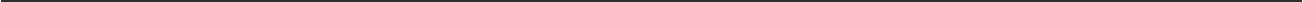 Задача 8.2.	Равновесие изогнутого стержня.Тонкии однородныи стержень, согнутый в форме буквы «Г» (см. рис. 8.2), уравновешен на oпope с помощью груза массой m = 240 г, прикреплённого к левому концу стержня. Какова масса стержня? Для удобства на стержень нанесены штрихи, делящие его на равные части.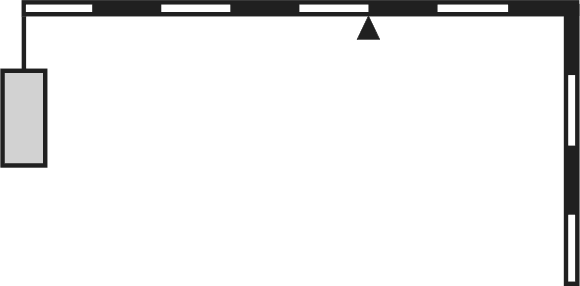 Рис. 8.2.Ответ: 3.6 кг.Решение: Пусть М — масса стержня, а х — длина одного деления. Тогда масса левой части стержня равна 5	/12, масса правой  горизонтальнои части  — ЗА/12, вертикальной части 4M/12. Запишем правило моментов12	2	12	2	12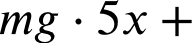 Выражая отсюда массу стержня, получаемМ —— 15m = 3,6 кг.25М	3М 24	8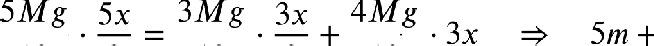 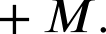 Критерии:Наидены массы составных частеи стержня . . . . . . . . . . . .  . . . . .  .  .  .  . . . . .  . 2 балла  Записано правило моментов	.  5 балловНаидена масса стержня     .	. .	. .	. .	. .	. 3 балла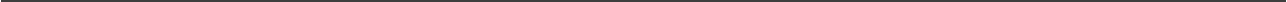 Задача 8.3.	Исследуем  свойства парафина.Экспериментатор Иннокентии Иванов решил исследовать тепловые своиства чистого парафи- на. Для этого он взял теплоизолированныи сосуд со встроенным внутрь нагревателем, налил туда 1 кг воды при температуре 0 ’С и положил кусок исследуемого вещества массои 500 г при температуре 20 ’С. Дождавшись установления теплового равновесия, Иннокентий включил на- греватель и начал измерять температуру содержимого. Определите удельную теплоёмкость па- рафина, если через 1 мин после включения нагревателя температура в сосуде оказалась равна 25 ’С, а ещё через 0,5 мин — 35 ’С. Удельная теплоёмкость воды равна 4200 Дж/(кг - ’С). Мощ- ность нагревателя во время эксперимента остаётся постояннои. Парафин с водои не реагирует и в рассматриваемом диапазоне температур является кристаллическим телом.Ответ: 2800 Дж/(к-г    ‘С).Решение: Пусть f o начальная температура содержимого сосуда, установившаяся в ре- зультате теплового равновесия между водои и парафином. За 1 мин содержимое нагрелось на 25 ‘С — f o, а за 1,5 мин   на 35 ’С — го. Так как мощность нагревателя постоянна, получаем35 ’С — ід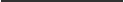 25 ’С — г= 1,5	W	r0= 5’С.Рассмотрим теперь процесс установления теплового равновесия в сосуде. Запишем уравнение теплового балансаc,mq(20 ’С — 5 ’С) = сет (5“С — 0 ’С).Выражая отсюда теплоёмкость парафина c„ получамсет	$ ’С	4200 Дж/(к-г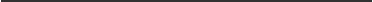 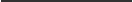 ’С)  1 Кг   5 ’С  - 2800Критерии: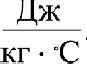 "	m-,     15 ’С	0,5 к-г15 ’СНаписана связь между временем нагрева и изменением температуры содержимого . 2 балла Наидено to .	.	.	.    .		.		.	.     . 3 балла Записано уравнение теплового баланса		. . .	. .		. . .		.  . 3 баллаНаидена теплоёмкость парафина   . . . . . . . . . . . . . . . . . . . . . . . . . . . . . . . . 2 балла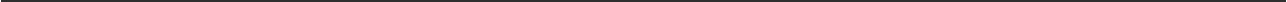 Задача 8.4.	Раз  ступенька, два ступенька...Два мальчика — Паша и Дима — поднимаются по движущемуся вверх эскалатору метро и считают ступени. Паша насчитал 50 ступенеи, а Дима, двигавшийся относительно эскалатора в 1,5 раза медленнее, насчитал только 40. Сколько ступеней насчитали бы мальчики, идя по неподвижному эскалатору?Ответ:  100 ступеней.Решение: Пусть и — скорость эскалатора, А — его длина, 1,5 г — скорость Паши относи- тельно эскалатора, а г — скорость Димы. По условию, Паша насчитал 50 ступенек, следова- тельно он прошёл по эскалатору расстояние 50х, где х — расстояние, соответствующее однои ступеньке. За то же время относительно земли Паша перемещается на расстояние L. Это зна-чиТ, чТоВ случае Димы:Из записанных равенств получаем50х  _ 	L	1,5r	и + l,5r40х  _    L 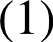 (2)50a	г	 	l		«+ u	50	«+	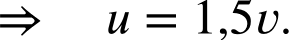 1,5a	40х	п + 1,5a	й	60	в + 1,5rПодставляем теперь найденную скорость эскалатора в любое из записанных выше соотноше- ний (например, в (1)):50х	 		+	z   = ioox1,5r	1,5r + 1,5rТаким образом, идя по неподвижному эскалатору, мальчики проидут расстояние L = 100x, тоесть насчитают 100 ступеней.Критерии:Количество ступеней связано с пройденным по эскалатору расстоянием	.  .  . .  .  .  . . 2 балла Записано соотношение (1)  . . . . . . . . . . . . . . . . . . . . . . . . . . . . . . . . . . . . 2 баллаЗаписано соотношение (2)  . . . . . . . . . . . . . . . . . . . . . . . . . . . . . . . . . . . . 2 баллаНаидена скорость эскалатора	. . . . . . . . . . . . . . . . . . . . . . . . . . . . . . . . . . 2 балла Наидено количество ступеней, отсчитанное на стоящем эскалаторе .  .  .  .  .  . .  .  .  .  . 2 баллаМаксимально  возможный балл в 8 классе	40